Organic synthesisOrganic transformations 1Complete the diagram showing the reagents, conditions and mechanisms that accompany the following transformations.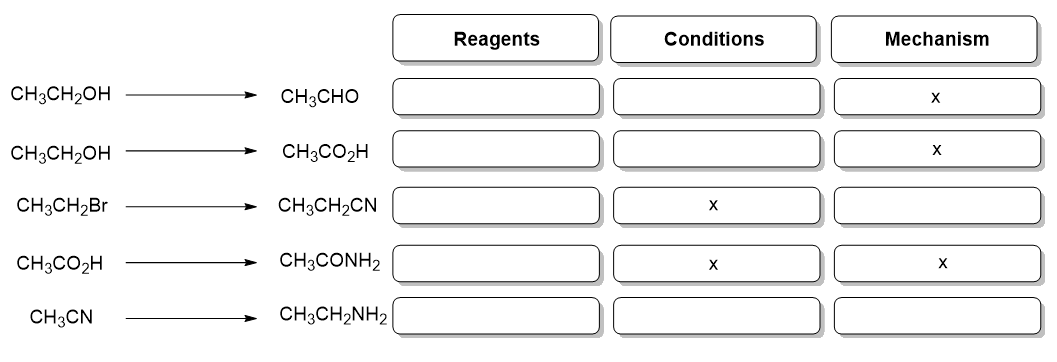 Organic transformations 2Complete the diagram showing the reagents, conditions and mechanisms that accompany the following transformations.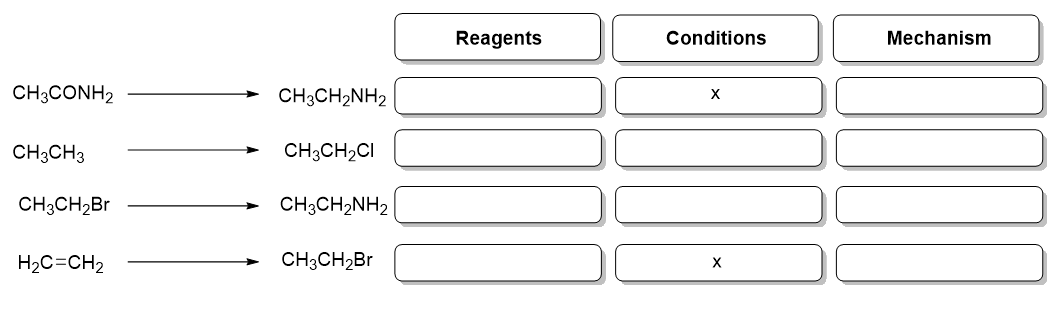 Organic transformations 3Complete the diagram below to show the reagents and species formed.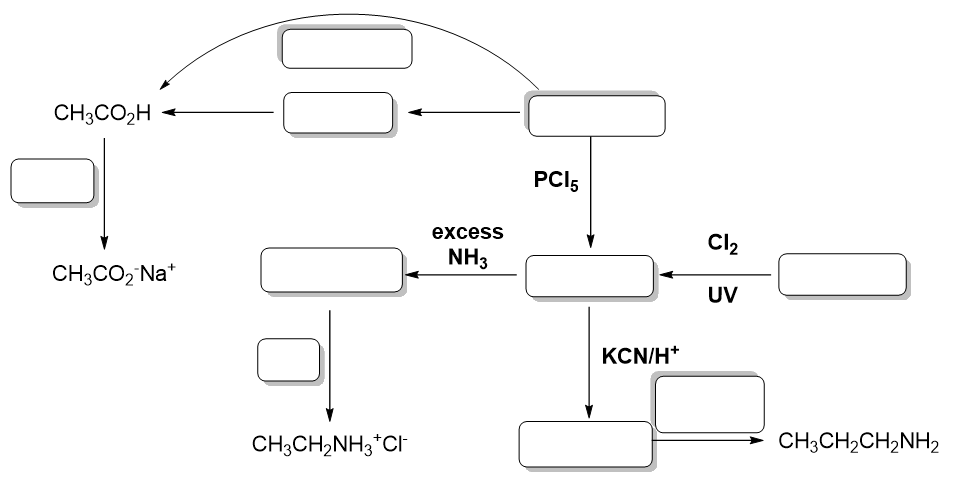 Organic synthesis – AnswersOrganic transformations 1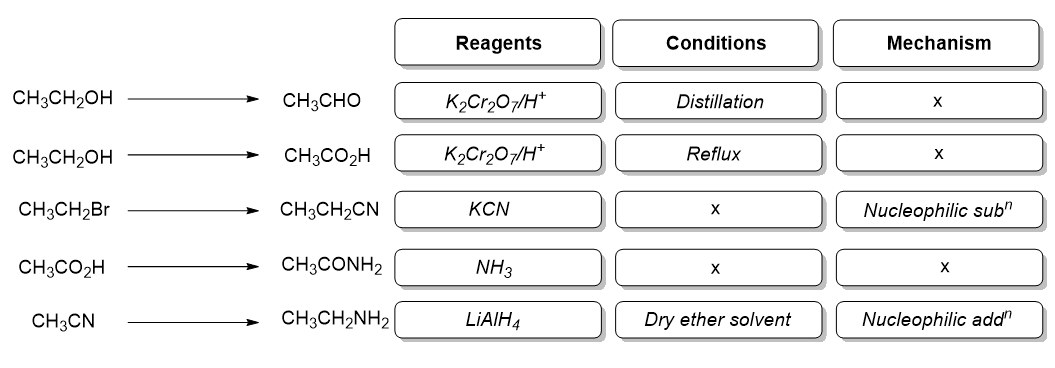 Organic transformations 2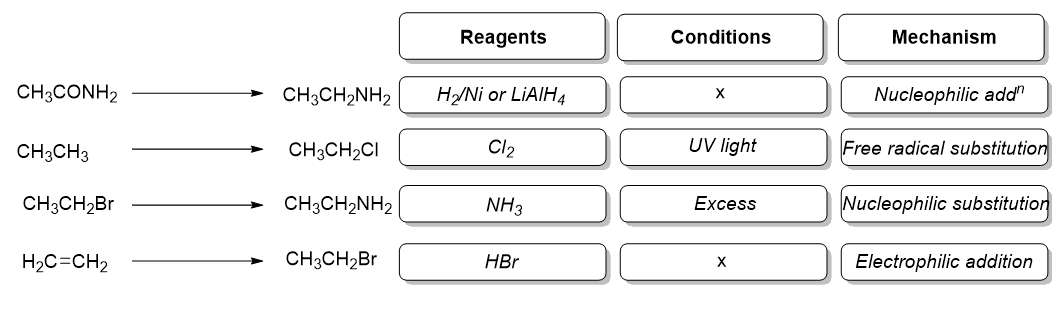 Organic transformations 3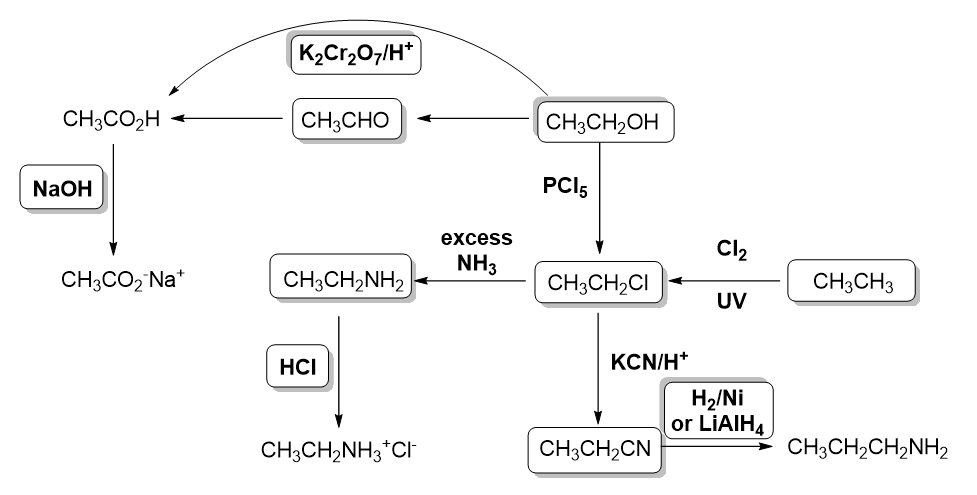 